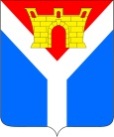 Совет Усть-Лабинского городского поселенияУсть-Лабинского районаР Е Ш Е Н И Еот 04.02.2021						                   № 5г. Усть-Лабинск					          Протокол № 26О признании утратившим силу решения Совета Усть-Лабинского городского поселения Усть-Лабинского района от 04 декабря 2007  года №3 протокол № 25 «Об утверждении Порядка предоставления муниципальных гарантий Усть-Лабинским городским поселением Усть-Лабинского  района»  	В  целях приведения муниципальных правовых актов  в соответствие с действующим законодательством Российской Федерации, Совет                    Усть-Лабинского городского поселения Усть-Лабинского района  РЕШИЛ:	 1. Признать утратившими силу:	решение Совета Усть-Лабинского городского поселения Усть-Лабинского района от 04 декабря 2007 года № 3 протокол № 25 «Об утверждении Порядка предоставления муниципальных гарантий Усть-Лабинским городским поселением Усть-Лабинского  района»;	решение Совета Усть-Лабинского городского поселения Усть-Лабинского района от 23 сентября 2008 года № 12 протокол № 33 «О внесении изменений в решение Совета Усть-Лабинского городского поселения Усть-Лабинского района от 04 декабря 2007 года  № 3 протокол № 25 «Об утверждении Порядка предоставления муниципальных гарантий Усть-Лабинским городским поселением Усть-Лабинского  района».  2. Отделу по общим и общим и организационным вопросам администрации Усть-Лабинского городского поселения Усть-Лабинского района (Владимирова) обнародовать настоящее решение на официальном сайте администрации Усть-Лабинского городского поселения Усть-Лабинского района в информационно-телекоммуникационной сети «Интернет» www/gorod- ust-labinsk.ru и на информационных стендах МБУК «Центральная районная библиотека» МО Усть-Лабинский район.  3. Контроль за выполнением  настоящего решения возложить на комиссию  по бюджету, экономическому и перспективному развитию территории поселения (Чернышева).            4. Настоящее решение вступает в силу после официального обнародования.Заместитель председателя СоветаУсть-Лабинского городского поселенияУсть-Лабинского района						        С.В. ВыскубовГлаваУсть-Лабинского городского поселенияУсть-Лабинского района						      С.А.Гайнюченко